A2 La rentrée avec le Petit NicolasObjectif principal	Expression orale	Objectif secondaire	Fait culturel :  la Rentrée en France et en RTDurée			45´http://www.janol-apin.com/photos/metropolisson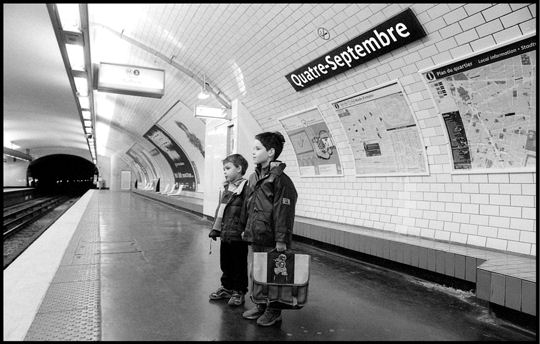 Démarche1e  étape	Introduction L´enseignant projette la photo de la station de métro Quatre-Septembre (Annexe 1) et demande aux apprenants de décrire ce qu´ils voient :	Une station de métro	Les murs caractéristiques des stations à leur création	Le nom de cette station	Le plan du quartier	Deux enfants, des écoliers Le plus grand a un cartable à la mainIls attendent le métro ? A quoi pensent-ils ?Peut-on dater cette photo ? Plutot intemporelle.2e  étape	Le héros : NicolasL´enseignant propose de noter au tableau les différences entre la couverture des premières histoires et celle des dernières. Habillement de Nicolas – allure – cartable… Laquelle est la plus ancienne ?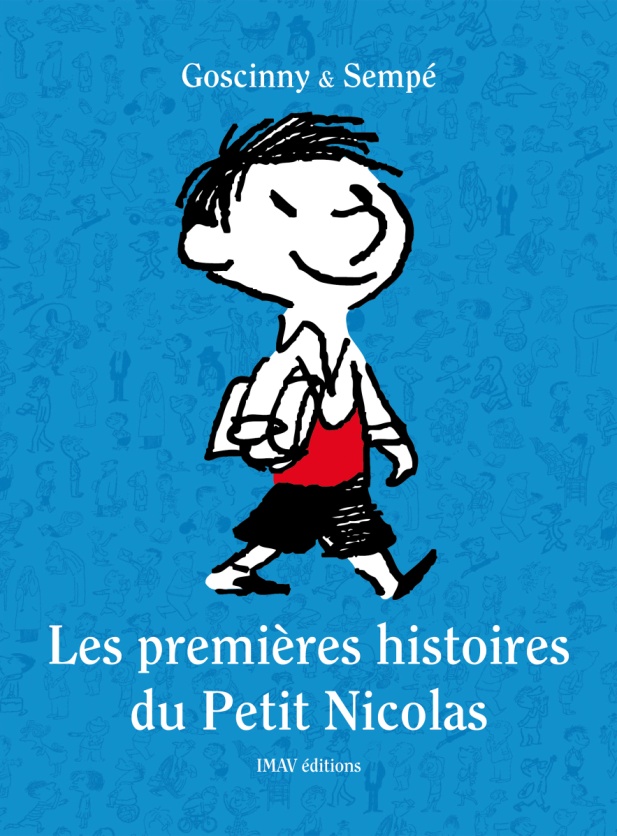 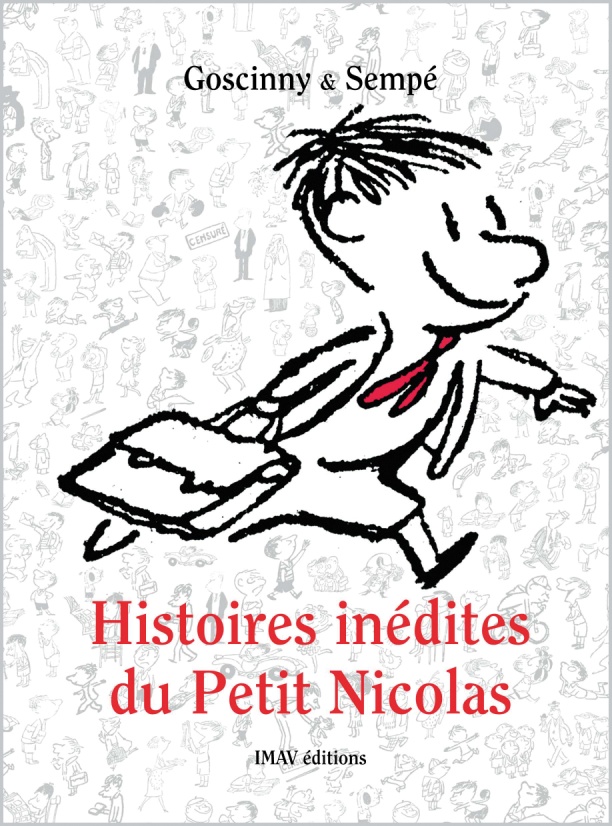 3e  étape	Compréhension orale - Les camarades de classehttps://www.youtube.com/watch?v=oEW6mR7xSasBande de lancement du film ou Nicolas nous présente ses camarades de classe.Les apprenants comparent ce qui est dit avec les légendes de la photo du film (Annexe 2). 4 e étape	Comique de situation : La visite du Ministre - Expression orale https://www.youtube.com/watch?v=oEX-qWdnEEoLes apprenants suivent la courte séquence de la visite du Ministre (de l´Education Nationale).Leur demander de formuler les différents comiques (de caractère ? de gestes ? de situation ?).Sont-ils sensibles à ces situations comiques ? 5e  étape	La rentrée des classes en République tchèqueMême importance qu´en France ? A la maison, dans les magasins, à l´école ?GEFDAnnexes1 La rentrée – Fiche enseignant (projection des documents)2 La rentrée – Fiche apprenant - Les camarades de classe